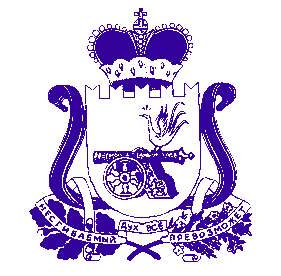 АДМИНИСТРАЦИЯОЗЕРНЕНСКОГО ГОРОДСКОГО ПОСЕЛЕНИЯДУХОВЩИНСКОГО РАЙОНА СМОЛЕНСКОЙ ОБЛАСТИПОСТАНОВЛЕНИЕот  12. 12. 2017  № 172О внесении изменений в Инструкцию о порядке рассмотрения обращений граждан в Администрации Озерненского городского поселенияДуховщинского района Смоленской области      В целях приведения  Инструкции о порядке рассмотрения обращений граждан в Администрации Озерненского городского поселения Духовщинского района Смоленской области, утвержденной постановлением Администрации Озерненского городского поселения Духовщинского района Смоленской области  от 12.03.2015 г. № 42 (с изменениями от 08.02.2016 № 23, от  04.05.2017 № 62),  в соответствие с Федеральным законом от 27 ноября 2017 года № 355-ФЗ «О внесении изменений в Федеральный закон «О порядке рассмотрения обращений граждан Российской Федерации»,  Администрация Озерненского городского поселения Духовщинского района Смоленской области       ПОСТАНОВЛЯЕТ:       1. Внести в Инструкцию о порядке рассмотрения обращений граждан в Администрации Озерненского городского поселения Духовщинского района Смоленской области», утвержденной  постановлением Администрации Озерненского городского поселения Духовщинского района Смоленской области  от 12.03.2015 г. № 42 (с изменениями от  08.02.2016 № 23, от  04.05.2017 № 62) следующие  изменения:        1) в части 3.5 раздела 3:         - пункт  3.5.1 изложить в следующей редакции:«3.5.1.Обращение, поступившее в государственный орган, орган местного самоуправления или должностному лицу в форме электронного документа, подлежит рассмотрению в порядке, установленном настоящим Федеральным законом. В обращении гражданин в обязательном порядке указывает свои фамилию, имя, отчество (последнее - при наличии), адрес электронной почты, по которому должны быть направлены ответ, уведомление о переадресации обращения. Гражданин вправе приложить к такому обращению необходимые документы и материалы в электронной форме.»; - пункт 3.5.7 изложить в следующей редакции:«3.5.7 Ответ на обращение направляется в форме электронного документа по адресу электронной почты, указанному в обращении, поступившем в государственный орган, орган местного самоуправления или должностному лицу в форме электронного документа, и в письменной форме по почтовому адресу, указанному в обращении, поступившем в государственный орган, орган местного самоуправления или должностному лицу в письменной форме. Кроме того, на поступившее в государственный орган, орган местного самоуправления или должностному лицу обращение, содержащее предложение, заявление или жалобу, которые затрагивают интересы неопределенного круга лиц, в частности на обращение, в котором обжалуется судебное решение, вынесенное в отношении неопределенного круга лиц, ответ, в том числе с разъяснением порядка обжалования судебного решения, может быть размещен с соблюдением требований части 2 статьи 6 настоящего Федерального закона на официальном сайте данных государственного органа или органа местного самоуправления в информационно-телекоммуникационной сети "Интернет.»;подпункт г) пункта 3.5.8 дополнить абзацем  следующего содержания: « В случае, если текст письменного обращения не позволяет определить суть предложения, заявления или жалобы, ответ на обращение не дается и оно не подлежит направлению на рассмотрение в государственный орган, орган местного самоуправления или должностному лицу в соответствии с их компетенцией, о чем в течение семи дней со дня регистрации обращения сообщается гражданину, направившему обращение.»;        подпункт д) пункта 3.5.8 дополнить абзацем  следующего содержания: «В случае поступления в государственный орган, орган местного самоуправления или должностному лицу письменного обращения, содержащего вопрос, ответ на который размещен в соответствии с частью 4 статьи 10 настоящего Федерального закона на официальном сайте данных государственного органа или органа местного самоуправления в информационно-телекоммуникационной сети "Интернет", гражданину, направившему обращение, в течение семи дней со дня регистрации обращения сообщается электронный адрес официального сайта в информационно-телекоммуникационной сети "Интернет", на котором размещен ответ на вопрос, поставленный в обращении, при этом обращение, содержащее обжалование судебного решения, не возвращается.";     2. Данное постановление разместить на официальном сайте Администрации Озерненского городского поселения Духовщинского района Смоленской области в сети «Интернет».Глава муниципального образованияОзерненского городского поселенияДуховщинского районаСмоленской области                                                                    О.В.Тихонова